DSWD DROMIC Report #2 on theMs 6.6 Earthquake Incident in Tulunan, North Cotabatoas of 30 October 2019, 12NNSituation Overview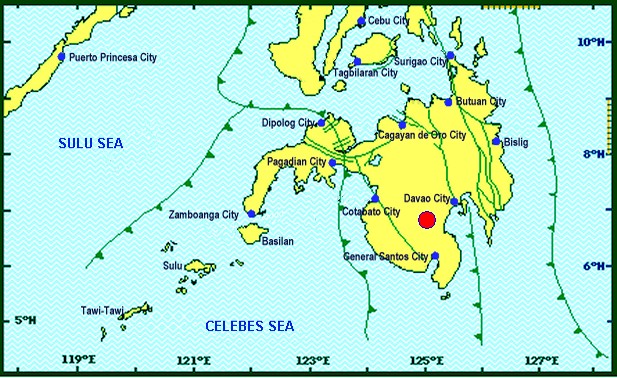 On 29 October 2019 at 09:04 AM, a 6.6 magnitude earthquake jolted the municipality of Tulunan, North Cotabato (06.81°N, 125.03°E - 022 km S 79° E) with a tectonic origin and a depth of focus of 7 km. The earthquake was also felt in the neighboring municipalities of North Cotabato.Source: DOST-PHIVOLCS Earthquake BulletinStatus of Affected Families / PersonsA total of 3,273 families or 16,365 persons were affected by the earthquake incident in 42 barangays in Regions XI and XII (see Table 1).	Table 1. Number of Affected Families / PersonsNote: Ongoing assessment and validation being conducted. Source: DSWD-FOs XI and XIIStatus of Displaced Families / PersonsInside Evacuation CenterThere are 874 families or 4,370 persons taking temporary shelter in three (3) evacuation centers in Regions XI and XII (see Table 2).Table 2. Number of Displaced Families / Persons Inside Evacuation CenterNote: Ongoing assessment and validation being conducted.Source: DSWD-FOs XI and XIIOutside Evacuation CenterThere are 980 families or 4,900 persons currently staying with their relatives and/or friends (see Table 3).Table 3. Number of Displaced Families / Persons Outside Evacuation CenterNote: Ongoing assessment and validation being conducted.Source: DSWD-FO XIIDamaged HousesThere are 1,143 damaged houses; of which, 341 are totally damaged and 802 arepartially damaged (see Table 4).Table 4. Number of Damaged HousesNote: Ongoing assessment and validation being conducted Source: DSWD-FO XIIAssistance ProvidedA total of ₱949,358.00 worth of assistance was provided by DSWD to the affected families (see Table 5).Table 5. Cost of Assistance Provided to Affected Families / PersonsNote: Ongoing assessment and validation being conducted Source: DSWD-FO XIIDSWD DISASTER RESPONSE INFORMATION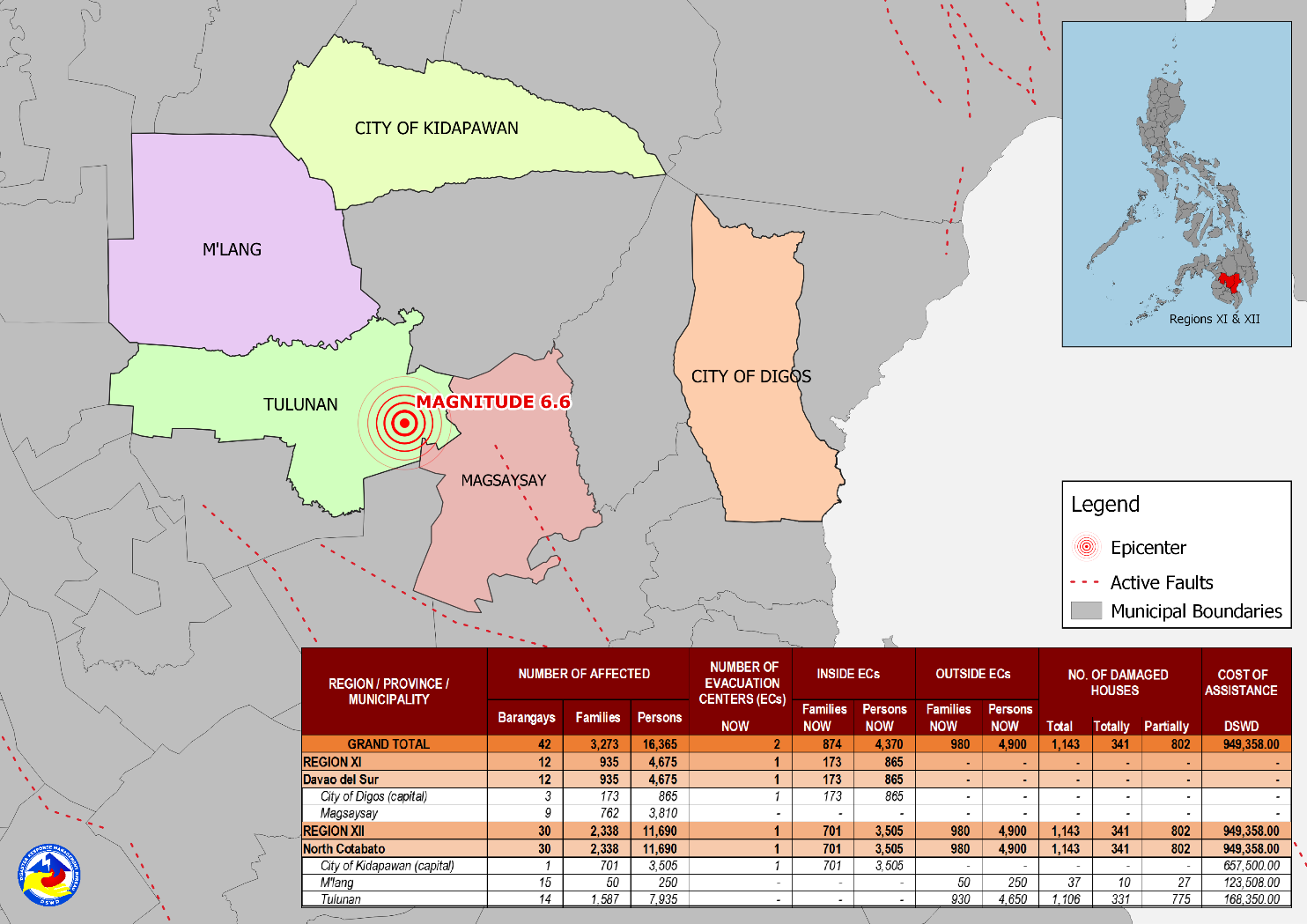 Situational ReportsDSWD-DRMBDSWD-NRLMBDSWD-FO XIDSWD-FO XII***The Disaster Response Operations Monitoring and Information Center (DROMIC) of the DSWD-DRMB is closely coordinating with DSWD-FO XII for any significant disaster response updates.Prepared by:			Reviewed by:				Releasing Officer:	MARIEL B. FERRARIZ	RODEL V. CABADDU		IMEE ROSE S. CASTILLODIANE C. PELEGRINOPHOTO DOCUMENTATION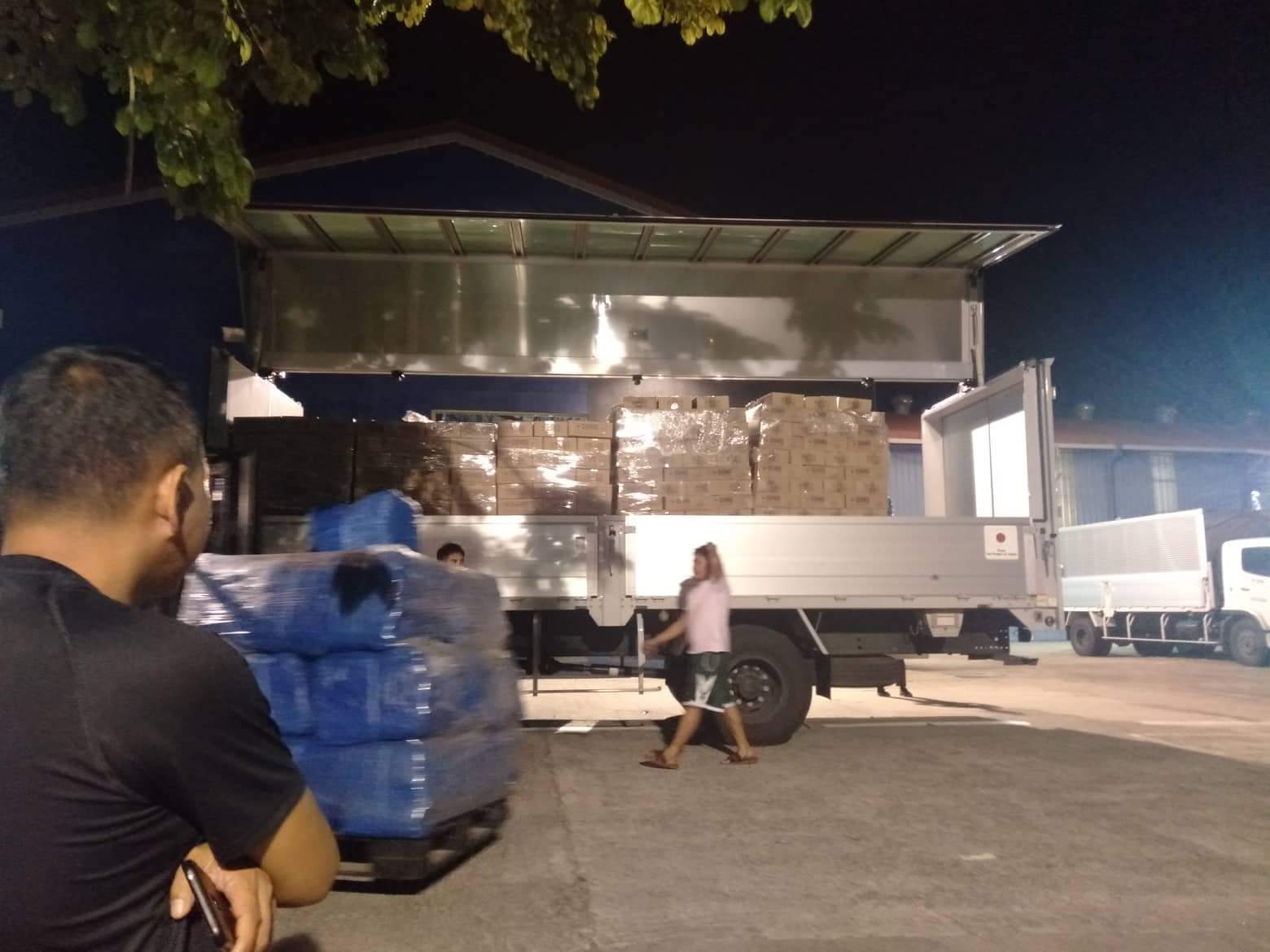 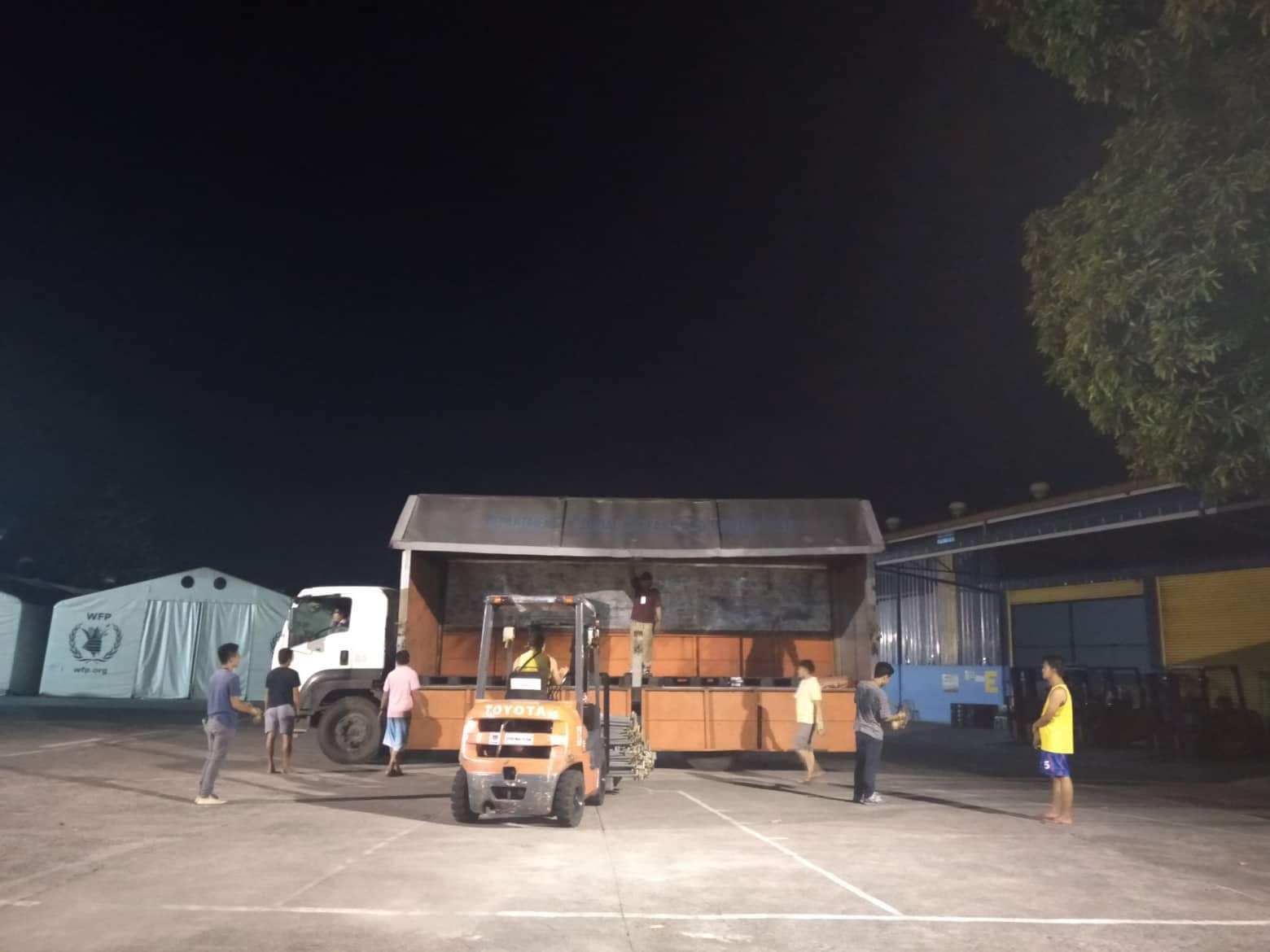 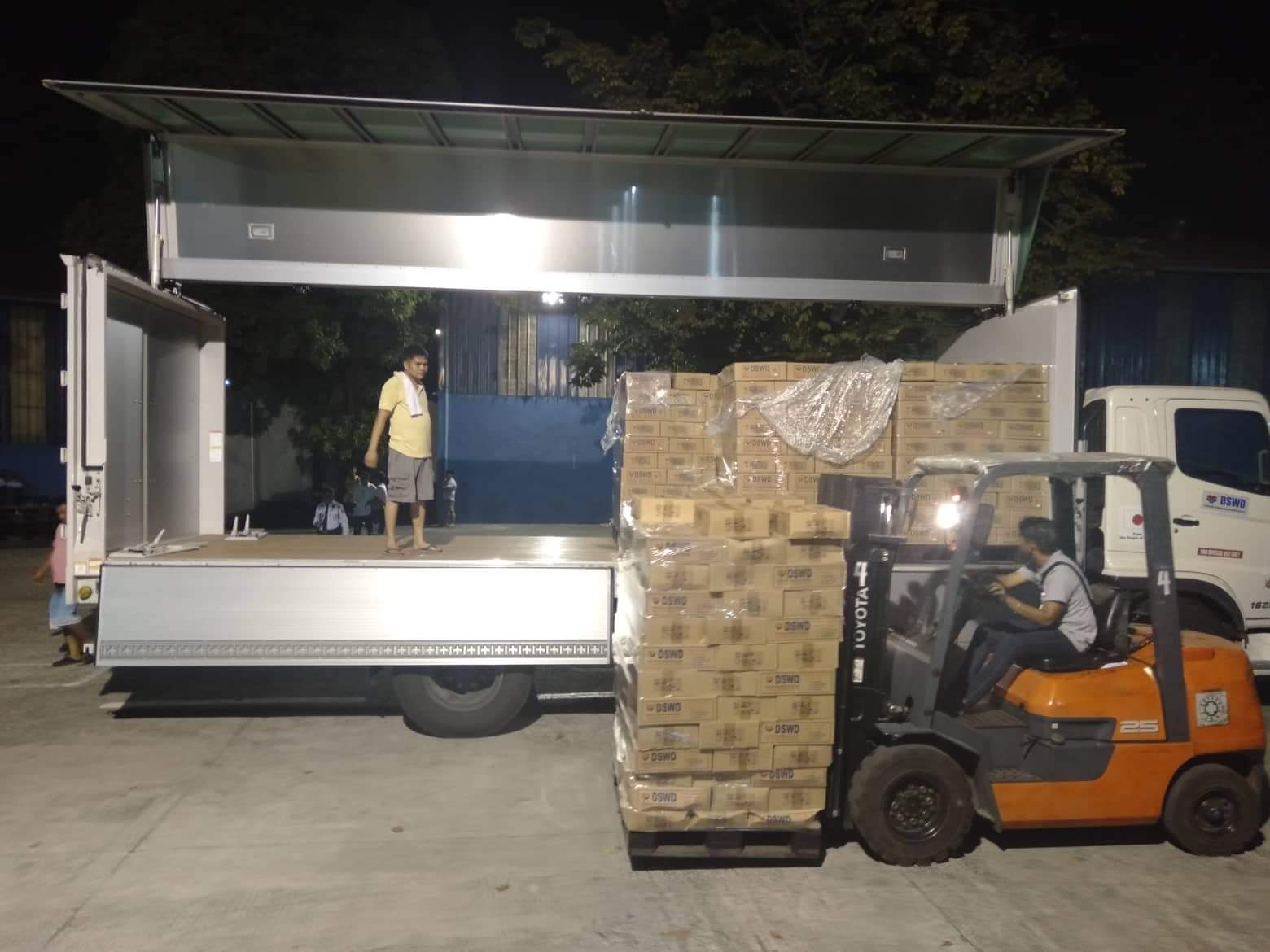 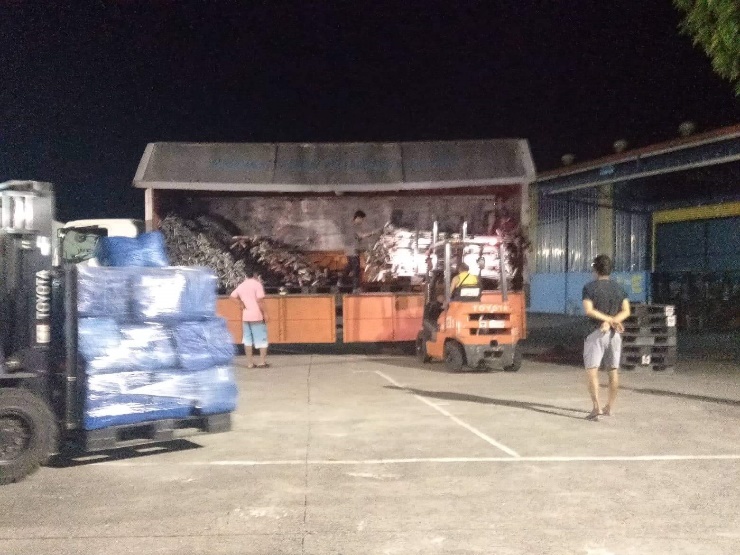 Date/Time:29 Oct 2019 - 09:04:43 AMReported Intensities:Intensity VII- Tulunan and Makilala, Cotabato; Kidapawan City; Digos City, Bansalan,Magsaysay, Davao del Sur and Malungon, SaranganiIntensity VI- Koronadal City and Davao CityIntensity V- Cotabato City; Tampakan, Surallah, Banga and Tupi, South Cotabato;General Santos City; Magpet, Cotabato; Tacurong City, Kalamansig, Bagumbayan, SultanKudarat; Alabel, Sarangani; Kalilangan and Damulog, Bukidnon; Tagum City, Davao del NorteIntensity IV- Cagayan De Oro City; Talakag, Manolo Fortich and Libona, Bukidnon;Glan, Maitum, Maasim and Kiamba, Sarangani; Butuan City; Iligan City; Tubod and Bacolod,Lanao del NorteIntensity III- Molave, Zamboanga del Sur; Dipolog City, Sergio Osmeña Sr. and Polanco,Zamboanga del Norte; Zamboanga City; Gingoog City, Misamis Oriental and Bislig CityIntensity II- Kabasalan, Zamboanga Sibugay, Mambajao, Camiguin and Isabela City, BasilanInstrumental Intensities:Intensity VII- Malungon, SaranganiIntensity V- Cotabato City; Alabel, Sarangani and Tupi, South CotabatoIntensity IV- Gingoog City, Misamis Oriental; Kiamba, Sarangani; General Santos City;Cagayan De Oro CityIntensity II- Zamboanga City and Tulunan, CotabatoIntensity I- Palo, Leyte; Dipolog City and Bislig CityExpecting Damage:YESExpecting Aftershocks:YESREGION / PROVINCE / MUNICIPALITY REGION / PROVINCE / MUNICIPALITY  NUMBER OF AFFECTED  NUMBER OF AFFECTED  NUMBER OF AFFECTED REGION / PROVINCE / MUNICIPALITY REGION / PROVINCE / MUNICIPALITY  Barangays  Families  Persons GRAND TOTALGRAND TOTAL 42 3,273 16,365 REGION XIREGION XI 12  935 4,675 Davao del SurDavao del Sur 12  935 4,675 City of Digos (capital)3 173 865 Magsaysay9 762  3,810 REGION XIIREGION XII 30 2,338 11,690 North CotabatoNorth Cotabato 30 2,338 11,690 City of Kidapawan (capital)1 701  3,505 M'lang15 50 250 Tulunan14  1,587  7,935 REGION / PROVINCE / MUNICIPALITY REGION / PROVINCE / MUNICIPALITY  NUMBER OF EVACUATION CENTERS (ECs)  NUMBER OF EVACUATION CENTERS (ECs)  INSIDE ECs  INSIDE ECs  INSIDE ECs  INSIDE ECs REGION / PROVINCE / MUNICIPALITY REGION / PROVINCE / MUNICIPALITY  NUMBER OF EVACUATION CENTERS (ECs)  NUMBER OF EVACUATION CENTERS (ECs)  INSIDE ECs  INSIDE ECs  INSIDE ECs  INSIDE ECs REGION / PROVINCE / MUNICIPALITY REGION / PROVINCE / MUNICIPALITY  NUMBER OF EVACUATION CENTERS (ECs)  NUMBER OF EVACUATION CENTERS (ECs)  Families  Families  Persons  Persons REGION / PROVINCE / MUNICIPALITY REGION / PROVINCE / MUNICIPALITY  CUM  NOW  CUM  NOW  CUM  NOW GRAND TOTALGRAND TOTAL2 2  874  874 4,370 9,020 REGION XIREGION XI1 1  173  173  865  865 Davao del SurDavao del Sur1 1  173  173  865  865 City of Digos (capital) 1 1 173 173 865 865 REGION XIIREGION XII1 1  701  701 3,505 8,155 North CotabatoNorth Cotabato1 1  701  701 3,505 8,155 City of Kidapawan (capital) 1 1 701 701  3,505  3,505 REGION / PROVINCE / MUNICIPALITY REGION / PROVINCE / MUNICIPALITY  OUTSIDE ECs  OUTSIDE ECs  OUTSIDE ECs  OUTSIDE ECs REGION / PROVINCE / MUNICIPALITY REGION / PROVINCE / MUNICIPALITY  Families  Families  Persons  Persons REGION / PROVINCE / MUNICIPALITY REGION / PROVINCE / MUNICIPALITY  CUM  NOW  CUM  NOW GRAND TOTALGRAND TOTAL 980  980  4,900  4,900 REGION XIIREGION XII 980  980  4,900  4,900 North CotabatoNorth Cotabato 980  980  4,900  4,900 M'lang50 50  250  250 Tulunan930 930 4,650 4,650 REGION / PROVINCE / MUNICIPALITY REGION / PROVINCE / MUNICIPALITY NO. OF DAMAGED HOUSES NO. OF DAMAGED HOUSES NO. OF DAMAGED HOUSES REGION / PROVINCE / MUNICIPALITY REGION / PROVINCE / MUNICIPALITY  Total  Totally  Partially GRAND TOTALGRAND TOTAL1,143 341  802 REGION XIIREGION XII1,143 341  802 North CotabatoNorth Cotabato1,143 341  802 M'lang 37  10 27 Tulunan1,106  331 775 REGION / PROVINCE / MUNICIPALITY REGION / PROVINCE / MUNICIPALITY  TOTAL COST OF ASSISTANCE  TOTAL COST OF ASSISTANCE  TOTAL COST OF ASSISTANCE  TOTAL COST OF ASSISTANCE  TOTAL COST OF ASSISTANCE REGION / PROVINCE / MUNICIPALITY REGION / PROVINCE / MUNICIPALITY  DSWD  LGU  NGOs  OTHERS  GRAND TOTAL GRAND TOTALGRAND TOTAL949,358.00  - -  - 949,358.00 REGION XIIREGION XII949,358.00  - -  - 949,358.00 North CotabatoNorth Cotabato949,358.00  - -  - 949,358.00 City of Kidapawan (capital)657,500.00 - - -  657,500.00 M'lang123,508.00 - - -  123,508.00 Tulunan168,350.00 - - -  168,350.00 DATESITUATIONS / ACTIONS UNDERTAKEN30 October 2019The Disaster Response Management Bureau (DRMB) is continuously coordinating with concerned field offices for significant disaster response updates.All QRT members and emergency equipment are on standby and ready for deployment.DATESITUATIONS / ACTIONS UNDERTAKEN30 October 2019DSWD-NRLMB augmented 50 Family Tents, 500 Sleeping Kits, 500 Pre-cut Laminated Sacks and 500 Family Food Packs and is now in transit through C130 to General Santos City.DATEACTION(S) TAKEN30 October 2019DSWD-FO XI is in close coordination with the concerned LGU/MSWDO of Davao del Sur for any significant update.DATEACTION(S) TAKEN30 October 2019The Sangguniang Panlalawigan of Cotabato approved the SB Resolution No. 569 declaring the entire province of Cotabato under the State of Calamity.DSWD-FO XII provided 350 family food packs and 10 rolls of laminated sacks to the affected families in Tulunan, North Cotabato.DSWD-FO XII provided 1500 family food pack and 20 rolls of laminated sack to the affected families in Kidapawan City, North Cotabato.DSWD-FO XII provided 308 family food pack to the affected families in M’lang, North Cotabato.DSWD-FO XII DRMD staff conducted an actual validation in all affected areas in North Cotabato.29 October 2019All QRT members are on standby and ready for activation if there is a need for deployment. 4 vehicles are ready for utilization in case of response activation.Employees except for QRT and DRMD staff are advised to vacate the building and go home.Tents were provided to Reception and Study Center for Children (RSCC) for the use of clients and staff as evacuation area while the safety of the building is assessed.DSWD-FO XII requested laminated sacks and sleeping kits from NROC.All municipal and provincial based DSWD staff are directed to conduct rapid assessment to their respective areas of assignment.